IDENTITAS USULAN INSENTIF ARTIKEL ILMIAH, BUKU DAN HKI1.  Identitas pengusul (penulis pertama)Nama Lengkap	: ……………………………………………………….NIDN			: ……………………………………………………….Bidang Ilmu		: ……………………………………………………….Kontribusi	   	:  Penulis Pertama   2.  Identitas Artikel ilmiah, buku dan HKI yang diusulkan	a. Judul Artikel ilmiah, buku dan HKI : …………………………………..b. Nomor DOI (untuk artikel) atau ISBN untuk buku dan No.sertifikat untuk HKI : ……c.  Nama penerbit dan Tanggal diterbitkan: ……………………………………………3.  Identitas Jurnal Ilmiah (Diisi khusus untuk Jurnal)Nama Jurnal 		: ……………………………………Alamat URL		: ……………………………………………………….Penerbit		: ……………………………………………………….4.  Identitas Penelitian yang melatarbelakangi (Diisi untuk penulis jurnal/buku/HKI)……………, …………………… 2021Mengetahui, 						Dekan /Direktur ....... 					Pengusul,......................................................			........................................................IDENTITAS USULAN INSENTIF PENGELOLA JURNAL…………………………….1.  Identitas PengelolaNama Lengkap	: ……………………………………………………….NIDN			: ……………………………………………………….Jabatan			: ……………………………………………………….2.  Identitas Jurnal yang diusulkan	a. Nama Jurnal 		: ……………………………………b. ISSN/PISSN 		: …………………c. Penerbit			: ……………………………………d. Alamat URL		:……………, …………………… 2021Mengetahui, 						Dekan /Direktur ....... 					Pengusul,......................................................			........................................................BIODATA PENGUSULIdentitas				a. Nama Lengkap	: ……………………………………………………….		b. NIDN	: ……………………………………………………….		c.	Fakultas	: ……………………………………………………….	d. Program Studi	: ……………………………………………………….		i.	Telepon/HP	: ……………………………………………………….		k.  Alamat Surel	: ……………………………………………………….	Semua data yang saya isikan dan tercantum dalam biodata ini adalah benar dan dapat dipertanggungjawabkan secara hukum. Apabila di kemudian hari ternyata dijumpai ketidaksesuaian dengan kenyataan, saya sanggup menerima risikonya.Demikian biodata ini saya buat dengan sebenarnya untuk memenuhi salah satu persyaratan dalam pengajuan insentif artikel/buku/HKI 2021/Pengelola Jurnal……………, …………………. 2021Pengusul,tanda tangan(Nama Lengkap)NIP.SURAT PERNYATAANPROGRAM INSENTIF ARTIKEL PADA JURNAL INTERNASIONALTAHUN 2021Yang bertanda tangan di bawah ini:Nama Lengkap	:…………………………………………………………Alamat Rumah 	:…………………………………………………………Telepun/HP 		:…………………………………………………………Alamat Surel 		:…………………………………………………………Judul Artikel 		:…………………………………………………………Nama Jurnal 		:………………………………………………………… Bidang Ilmu 		:…………………………………………………………Fakultas 		:…………………………………………………………Dengan ini menyatakan bahwa :artikel yang saya ajukan merupakan karya saya pribadi (bersama tim) dan bebas plagiarisme;artikel yang saya ajukan belum pernah memperoleh insentif yang diselenggarakan oleh pihak manapun.Demikian surat pernyataan ini saya buat dengan sesungguhnya. Apabila di kemudian hari ditemukan ketidaksesuaian data dengan pernyataan ini dan atau ada tuntutan dari pihak lain, saya bersedia bertanggungjawab dan diproses sesuai dengan ketentuan yang berlaku dan bersedia mengembalikan seluruh insentif yang saya peroleh ke Kas Negara.……………, …………………… 2021Mengetahui, 						Pengusul,Ketua LPPM Unsrat							Materai 10000......................................................			.......................................................a.Nama Program: ……………………………………………………….b.Nomor Kontrak: ……………………………………………………….c.Lembaga Pemberi Dana: ……………………………………………………….d.Tempat Penelitian: ……………………………………………………….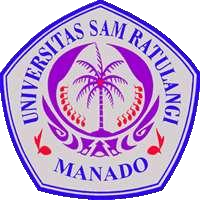 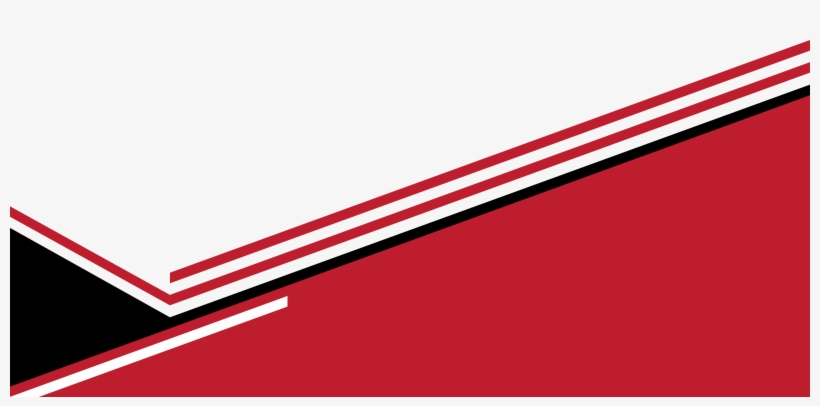 